СОБРАНИЕ МУНИЦИПАЛЬНОГО ОБРАЗОВАНИЯ«ХОЛМСКИЙ ГОРОДСКОЙ ОКРУГ»				       2018-2023 г.г.   РАСПОРЯЖЕНИЕПРЕДСЕДАТЕЛЬ СОБРАНИЯ МУНИЦИПАЛЬНОГО ОБРАЗОВАНИЯ «ХОЛМСКИЙ ГОРОДСКОЙ ОКРУГ»№ 51											05.04.2019 г.Об утверждении Порядка размещения сведений о доходах, расходах, об имуществе и обязательствах имущественного характера муниципальных служащих Собрания муниципального образования «Холмский городской округ», и членов их семей, в информационно-телекоммуникационной сети «Интернет» на официальном сайте Собрания муниципального образования «Холмский городской округ» и предоставления этих сведений общероссийским средствам массовой информации для опубликования (в редакции распоряжений председателя Собранияот 28.01.2021 г. № 09, от 15.09.2023 г. № 91 )В соответствии с Федеральным законом от 25.12.2008 г. № 273-ФЗ «О противодействии коррупции», Указом Президента РФ от 08.07.2013 г. № 613 «Вопросы противодействия коррупции», руководствуясь частью 2 статьи 5 Регламента Собрания муниципального образования «Холмский городской округ»Утвердить Порядок размещения сведений о доходах, расходах, об имуществе и обязательствах имущественного характера муниципальных служащих Собрания муниципального образования «Холмский городской округ», и членов их семей, в информационно-телекоммуникационной сети «Интернет» на официальном сайте Собрания муниципального образования «Холмский городской округ» и предоставления этих сведений общероссийским средствам массовой информации для опубликования (прилагается). Признать утратившим силу распоряжение председателя Собрания муниципального образования «Холмский городской округ» от 13.05.2014 г. № 52 «Об утверждении Порядка размещения сведений о доходах, расходах, об имуществе и обязательствах имущественного характера муниципальных служащих Собрания муниципального образования «Холмский городской округ», лица, замещающего муниципальную должность в Собрании муниципального образования «Холмский городской округ», и членов их семей, в информационно-телекоммуникационной сети «Интернет» на официальном сайте Собрания муниципального образования «Холмский городской округ» и предоставления этих сведений средствам массовой информации для опубликования».Разместить настоящее распоряжение на официальном сайте Собрания муниципального образования «Холмский городской округ»  в информационно-телекоммуникационной сети «Интернет».Контроль за исполнением настоящего распоряжения оставляю за собой.Председатель Собраниямуниципального образования«Холмский городской округ»							Е.И. СилкинаПРИЛОЖЕНИЕк распоряжению председателя Собрания муниципального образования «Холмский городской округ»от  05.04.2019 г. № 51ПОРЯДОКразмещения сведений о доходах,  расходах, об имуществе и обязательствах имущественного характера  муниципальных служащих Собрания муниципального образования «Холмский городской округ», и членов их семей, в информационно-телекоммуникационной сети  «Интернет» на официальном сайте  Собрания муниципального образования «Холмский городской округ» и предоставления этих сведений общероссийским средствам массовой информации для опубликованияНастоящим Порядком устанавливаются обязанности Собрания муниципального образования «Холмский городской округ» по размещению сведений о доходах, расходах, об имуществе и обязательствах имущественного характера муниципальных служащих Собрания муниципального образования «Холмский городской округ» (далее – муниципальных служащих), их супругов и несовершеннолетних детей в информационно-телекоммуникационной сети «Интернет» на официальном сайте Собрания муниципального образования «Холмский городской округ» (далее – на сайте Собрания) и  предоставлению этих сведений общероссийским средствам массовой информации для опубликования в связи с их запросами. (в редакции распоряжения председателя от 15.09.2023 г. № 91)Размещаются на сайте Собрания и предоставляются (по запросу средств массовой информации, если указанные сведения отсутствуют на официальном сайте) для опубликования следующие сведения о доходах, расходах, об имуществе и обязательствах имущественного характера:а)	перечень объектов недвижимого имущества, принадлежащих муниципальному служащему, его супруге (супругу) и несовершеннолетним детям на праве собственности или находящихся в их пользовании, с указанием вида, площади и страны расположения каждого из таких объектов;б)	перечень транспортных средств, с указанием вида и марки, принадлежащих на праве собственности муниципальному служащему, его супруге (супругу) и несовершеннолетним детям;в)	декларированный годовой доход муниципального служащего, его супруги (супруга) и несовершеннолетних детей;г) сведения об источниках получения средств, за счет которых совершены сделки (совершена сделка) по приобретению земельного участка, другого объекта недвижимого имущества, транспортного средства, ценных бумаг (долей участия, паев в уставных (складочных) капиталах организаций), цифровых финансовых активов, цифровой валюты, если общая сумма таких сделок (сумма такой сделки) превышает общий доход служащего (работника) и его супруги (супруга) за три последних года, предшествующих отчетному периоду. (в редакции распоряжения председателя Собрания от 28.01.2021 г. № 09)В размещаемых на сайте Собрания и представляемых общероссийским средствам массовой информации для опубликования сведениях о доходах, расходах, об имуществе и обязательствах имущественного характера запрещается указывать:а) иные сведения (кроме указанных в пункте 2 настоящего Порядка) о доходах муниципального служащего, его супруги (супруга)  и несовершеннолетних детей, об  имуществе, принадлежащем на праве собственности названным лицам, и об их обязательствах имущественного характера;б)	 персональные данные супруги (супруга), детей и иных членов семьи муниципального служащего;в)	 данные, позволяющие определить место жительства, почтовый адрес, телефон и иные индивидуальные средства коммуникации муниципального служащего, его супруги (супруга), детей и иных членов семьи;г)	данные, позволяющие определить местонахождение объектов недвижимого имущества, принадлежащих муниципальному служащему, его супруге (супругу), детям, иным членам семьи на праве собственности или находящихся в их пользовании;д)	информацию, отнесенную к государственной тайне или являющуюся конфиденциальной.Сведения о доходах, расходах, об имуществе и обязательствах имущественного характера, указанные в пункте 2 настоящего Порядка, за весь период замещения муниципальным служащим должностей, замещение которых влечет  за собой размещение его сведений о доходах, расходах, об имуществах и обязательствах имущественного характера, а также сведения о доходах, расходах, об имуществах и обязательствах имущественного  характера его супруги  (супруга) и несовершеннолетних детей находятся на сайте Собрания и ежегодно обновляются  в течение 14 рабочих дней со дня истечения срока, установленного  для их подачи.Аппарат Собрания муниципального образования «Холмский городской округ»:а)	в течение трех рабочих дней со дня поступления запроса от общероссийского средства массовой информации сообщает о нем муниципальному служащему Собрания муниципального образования «Холмский городской округ», в отношении которого поступил запрос;б)	в течение семи рабочих дней со дня поступления запроса от общероссийского средства массовой информации обеспечивает предоставление ему сведений, указанных в пункте 2 настоящего Порядка, в том случае, если запрашиваемые сведения отсутствуют на сайте Собрания.Размещение сведений о доходах, об имуществе и обязательствах имущественного характера, указанных в пункте 2 настоящего Порядка на официальном сайте Собрания муниципального образования «Холмский городской округ» производится лицом, ответственным за  размещение данных сведений на сайте Собрания.Сотрудники аппарата Собрания несут в соответствии с законодательством Российской Федерации ответственность за соблюдение настоящего Порядка, а также за разглашение сведений, отнесенных к государственной тайне или являющихся конфиденциальными.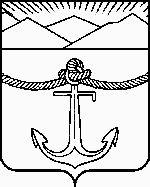 